О признании утратившим силупостановления Государственной  службы Чувашской Республики поконкурентной политике и тарифам от 26 декабря 2012 г. № 56-20/эВ соответствии с Федеральным законом от 26 марта 2003 г. № 35-ФЗ «Об электроэнергетике», постановлением Правительства Российской Федерации от 29 декабря   2011 г. № 1178 «О ценообразовании в области регулируемых цен (тарифов) в электроэнергетике», постановлением Правительства Российской Федерации от 4 мая    2012 г. № 442 «О функционировании розничных рынков электрической энергии, полном и (или) частичном ограничении режима потребления электрической энергии», приказом Федеральной службы по тарифам от 30 октября 2012 года № 703-э «Об утверждении Методических указаний по расчету сбытовых надбавок гарантирующих поставщиков и размера доходности продаж гарантирующих поставщиков» (зарегистрирован в Министерстве юстиции Российской Федерации 29 ноября 2012 г., регистрационный № 25975), постановлением Кабинета Министров Чувашской Республики от 13 августа . № 265 «Вопросы Государственной службы Чувашской Республики по конкурентной политике и тарифам» и решением коллегии Государственной службы Чувашской Республики по конкурентной политике и тарифам от       25 декабря 2013 г. № 25 Государственная служба Чувашской Республики по конкурентной политике и тарифам   п о с т а н о в л я е т: 1. Признать утратившим силу постановление Государственной службы Чувашской Республики по конкурентной политике и тарифам от 26 декабря 2012 г. № 56-20/э «Об установлении сбытовой надбавки гарантирующего поставщика  электрической энергии ОАО «Оборонэнергосбыт» (филиал "Приволжский") на территории  Чувашской Республики».2. Настоящее постановление вступает в силу с 1 января 2014 года.Руководитель 								                        А.Е. Егорова                                                              Ч+ВАШ  РЕСПУБЛИКИНКОНКУРЕНЦИ ПОЛИТИКИ ТАТА ТАРИФСЕМ ЕН/ПЕ /ÇЛЕКЕН ПАТШАЛ+Х СЛУЖБИГОСУДАРСТВЕННАЯ СЛУЖБАЧУВАШСКОЙ РЕСПУБЛИКИПО КОНКУРЕНТНОЙПОЛИТИКЕ И ТАРИФАМЙЫШ+НУПОСТАНОВЛЕНИЕ       25.12.2013 г.    68 -25/э №   25.12.2013 г.     68 -25  /э №Шупашкар хулиг.Чебоксары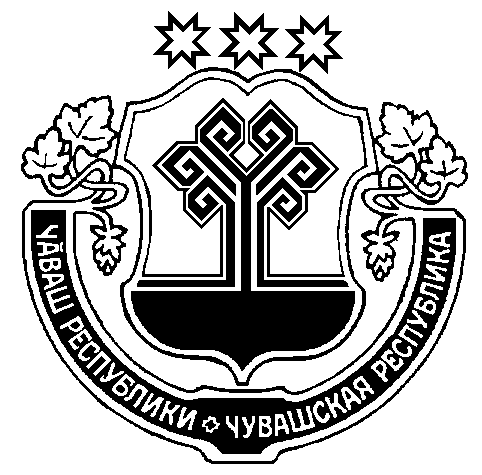 